                                                                                                                    “Azərbaycan Xəzər Dəniz Gəmiçiliyi”			                       			 	             Qapalı Səhmdar Cəmiyyətinin 					       			              “01”  Dekabr 2016-cı il tarixli		 “216” nömrəli əmri ilə təsdiq edilmişdir.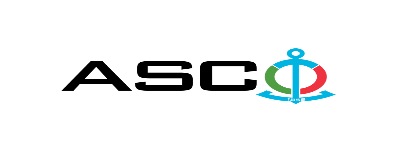 “Azərbaycan Xəzər Dəniz Gəmiçiliyi” Qapalı Səhmdar Cəmiyyətinin ASCO-nun balansında olan gəmilər üçün köməkçi sükan qurğularının ehtiyat hissələrinin alınması məqsədilə açıq müsabiqə elan edir:MÜSABİQƏ № AM151/2022(İddiaçı iştirakçının blankında)AÇIQ MÜSABİQƏDƏ İŞTİRAK ETMƏK ÜÇÜNMÜRACİƏT MƏKTUBU___________ şəhəri                                                                                           “__”_______2021-ci il___________№           							                                                                                          ASCO-nun Satınalmalar Komitəsinin Sədricənab C.Mahmudluya,Hazırkı məktubla [iddiaçı podratçının tam adı göstərilir] (nin,nun,nın) ASCO tərəfindən “__________”ın satın alınması ilə əlaqədar elan edilmiş [iddiaçı tərəfindən müsabiqənin nömrəsi daxil edilməlidir]nömrəli açıq  müsabiqədə iştirak niyyətini təsdiq edirik.Eyni zamanda [iddiaçı podratçının tam adı göstərilir] ilə münasibətdə hər hansı ləğv etmə və ya müflislik prosedurunun aparılmadığını, fəaliyyətinin dayandırılmadığını və sözügedən satınalma müsabiqəsində iştirakını qeyri-mümkün edəcək hər hansı bir halın mövcud olmadığını təsdiq edirik. Əlavə olaraq, təminat veririk ki, [iddiaçı podratçının tam adı göstərilir] ASCO-ya aidiyyəti olan şəxs deyildir.Tərəfimizdən təqdim edilən sənədlər və digər məsələlərlə bağlı yaranmış suallarınızı operativ cavablandırmaq üçün əlaqə:Əlaqələndirici şəxs: Əlaqələndirici şəxsin vəzifəsi: Telefon nömrəsi: E-mail: Qoşma: İştirak haqqının ödənilməsi haqqında bank sənədinin əsli – __ vərəq.________________________________                                   _______________________              (səlahiyyətli şəxsin A.A.S)                                         (səlahiyyətli şəxsin imzası)_______________________                (səlahiyyətli şəxsin vəzifəsi )                                                                                                                      M.Y   Texniki suallarla bağlı:   Ziya Şirəliyev, Donanmanın texniki istismar xidmətinin hamiyəçi mexanikiTel: (+99412) 379 17 61                                                    E-mail: ziya.shiraliyev@asco.az    Müsabiqədə qalib elan olunan iddiaçı şirkət ilə satınalma müqaviləsi bağlanmamışdan öncə ASCO-nun Satınalmalar qaydalarına uyğun olaraq iddiaçının yoxlanılması həyata keçirilir.     Həmin şirkət bu linkə http://asco.az/sirket/satinalmalar/podratcilarin-elektron-muraciet-formasi/ keçid alıb xüsusi formanı doldurmalı və ya aşağıdakı sənədləri təqdim etməlidir:Şirkətin nizamnaməsi (bütün dəyişikliklər və əlavələrlə birlikdə)Kommersiya hüquqi şəxslərin reyestrindən çıxarışı (son 1ay ərzində verilmiş)Təsisçi hüquqi şəxs olduqda, onun təsisçisi haqqında məlumatVÖEN ŞəhadətnaməsiAudit olunmuş mühasibat uçotu balansı və ya vergi bəyannaməsi (vergi qoyma sistemindən asılı olaraq)/vergi orqanlarından vergi borcunun olmaması haqqında arayışQanuni təmsilçinin şəxsiyyət vəsiqəsiMüəssisənin müvafiq xidmətlərin göstərilməsi/işlərin görülməsi üçün lazımi lisenziyaları (əgər varsa)Qeyd olunan sənədləri təqdim etməyən və ya yoxlamanın nəticəsinə uyğun olaraq müsbət qiymətləndirilməyən şirkətlərlə müqavilə bağlanılmır və müsabiqədən kənarlaşdırılır. Müsabiqədə iştirak etmək üçün təqdim edilməli sənədlər:Müsabiqədə iştirak haqqında müraciət (nümunə əlavə olunur);İştirak haqqının ödənilməsi barədə bank sənədi;Müsabiqə təklifi; Malgöndərənin son 1 ildəki (əgər daha az müddət fəaliyyət göstərirsə, bütün fəaliyyət dövründəki) maliyyə vəziyyəti barədə bank sənədi;Azərbaycan Respublikasında vergilərə və digər icbari ödənişlərə dair yerinə yetirilməsi vaxtı keçmiş öhdəliklərin, habelə son bir il ərzində (fəaliyyətini dayandırdığı müddət nəzərə alınmadan) vergi ödəyicisinin Azərbaycan Respublikasının Vergi Məcəlləsi ilə müəyyən edilmiş vəzifələrinin yerinə yetirilməməsi hallarının mövcud olmaması barədə müvafiq vergi orqanlarından arayış.İlkin mərhələdə müsabiqədə iştirak haqqında müraciət (imzalanmış və möhürlənmiş) və iştirak haqqının ödənilməsi barədə bank sənədi (müsabiqə təklifi istisna olmaqla) ən geci 1 sentyabr 2022-ci il, Bakı vaxtı ilə saat 17:00-a qədər Azərbaycan, rus və ya ingilis dillərində “Azərbaycan Xəzər Dəniz Gəmiçiliyi” Qapalı Səhmdar Cəmiyyətinin ( “ASCO” və ya “Satınalan təşkilat”) yerləşdiyi ünvana və ya Əlaqələndirici Şəxsin elektron poçtuna göndərilməlidir, digər sənədlər isə müsabiqə təklifi zərfinin içərisində təqdim edilməlidir. Satın alınması nəzərdə tutulan malların siyahısı (təsviri) əlavə olunur.İştirak haqqının məbləği və Əsas Şərtlər Toplusunun əldə edilməsi:Müsabiqədə iştirak etmək istəyən iddiaçılar aşağıda qeyd olunmuş məbləğdə iştirak haqqını ASCO-nun bank hesabına ödəyib (ödəniş tapşırığında müsabiqə keçirən təşkilatın adı, müsabiqənin predmeti dəqiq göstərilməlidir), ödənişi təsdiq edən sənədi birinci bölmədə müəyyən olunmuş vaxtdan gec olmayaraq ASCO-ya təqdim etməlidir. Bu tələbləri yerinə yetirən iddiaçılar satınalma predmeti üzrə Əsas Şərtlər Toplusunu elektron və ya çap formasında əlaqələndirici şəxsdən elanın IV bölməsində göstərilən tarixədək həftənin istənilən iş günü saat 09:00-dan 18:00-a kimi ala bilərlər.İştirak haqqının məbləği (ƏDV-siz): 100 (yüz) AZN. Iştirak haqqı manat və ya ekvivalent məbləğdə ABŞ dolları və AVRO ilə ödənilə bilər.  Hesab nömrəsi: İştirak haqqı heç bir halda geri qaytarılmır.Müsabiqə təklifinin təminatı :Müsabiqə təklifi üçün təklifin qiymətinin azı 1 (bir) %-i həcmində bank təminatı (bank qarantiyası) tələb olunur. Bank qarantiyasının forması Əsas Şərtlər Toplusunda göstəriləcəkdir. Bank qarantiyalarının əsli müsabiqə zərfində müsabiqə təklifi ilə birlikdə təqdim edilməlidir. Əks təqdirdə Satınalan Təşkilat belə təklifi rədd etmək hüququnu özündə saxlayır. Qarantiyanı vermiş maliyyə təşkilatı Azərbaycan Respublikasında və/və ya beynəlxalq maliyyə əməliyyatlarında qəbul edilən olmalıdır. Satınalan təşkilat etibarlı hesab edilməyən bank qarantiyaları qəbul etməmək hüququnu özündə saxlayır.Satınalma müsabiqəsində iştirak etmək istəyən şəxslər digər növ təminat (akkreditiv, qiymətli kağızlar, satınalan təşkilatın müsabiqəyə dəvət sənədlərində göstərilmiş xüsusi hesabına  pul vəsaitinin köçürülməsi, depozitlər və digər maliyyə aktivləri) təqdim etmək istədikdə, təminat növünün mümkünlüyü barədə Əlaqələndirici Şəxs vasitəsilə əvvəlcədən ASCO-ya sorğu verməlidir və razılıq əldə etməlidir. Müqavilənin yerinə yetirilməsi təminatı satınalma müqaviləsinin qiymətinin 5 (beş) %-i məbləğində tələb olunur.Hazırki satınalma əməliyyatı üzrə Satınalan Təşkilat tərəfindən yalnız malların anbara təhvil verilməsindən sonra ödənişinin yerinə yetirilməsi nəzərdə tutulur, avans ödəniş nəzərdə tutulmamışdır.Müqavilənin icra müddəti:Malların bir dəfəyə yox, tələbat yarandıqca alınması nəzərdə tutulur. Müsabiqə təklifinin təqdim edilməsinin son tarixi və vaxtı:Müsabiqədə iştirak haqqında müraciəti və iştirak haqqının ödənilməsi barədə bank sənədini birinci bölmədə qeyd olunan vaxta qədər təqdim etmiş iştirakçılar, öz müsabiqə təkliflərini bağlı zərfdə (1 əsli və 1 surəti olmaqla) 8 sentyabr 2022-ci il, Bakı vaxtı ilə saat 16:30-a qədər ASCO-ya təqdim etməlidirlər.Göstərilən tarixdən və vaxtdan sonra təqdim olunan təklif zərfləri açılmadan geri qaytarılacaqdır.Satınalan təşkilatın ünvanı:Azərbaycan Respublikası, Bakı şəhəri, AZ1003 (indeks), Mikayıl Useynov 2, ASCO-nun Satınalmalar Komitəsi.Əlaqələndirici şəxs:Murad MəmmədovASCO-nun Satınalmalar Departameninin aparıcı mütəxəssisiTelefon nömrəsi: +994 12 4043700 (daxili: 1071) Elektron ünvan: Murad.z.Mammadov@asco.az, tender@asco.azHüquqi məsələlər üzrə:Telefon nömrəsi: +994 12 4043700 (daxili: 1262)Elektron ünvan: tender@asco.az Müsabiqə təklif zərflərinin açılışı tarixi, vaxtı və yeri:Zərflərin açılışı 9 sentyabr 2022-ci il tarixdə, Bakı vaxtı ilə saat 15:00-da baş tutacaqdır.Müsabiqənin qalibi haqqında məlumat:Müsabiqə qalibi haqqında məlumat ASCO-nun rəsmi veb-səhifəsinin “Elanlar” bölməsində yerləşdiriləcəkdir.Müsabiqənin digər şərtləri:İştirakçılar müsabiqə predmeti üzrə minimum 2 (iki) il təcrübəsinə malik olmalıdır və bu barədə sənədlər təqdim edilməlidir.№Malların TəsviriMalların TəsviriKodlaşmaÖlçü vahidiMiqdarıGəmi adları: “Şüvəlan”, “Mərdəkan”, “Türkan”, “Zirə”Gəmi adları: “Şüvəlan”, “Mərdəkan”, “Türkan”, “Zirə”Gəmi adları: “Şüvəlan”, “Mərdəkan”, “Türkan”, “Zirə”Gəmi adları: “Şüvəlan”, “Mərdəkan”, “Türkan”, “Zirə”Gəmi adları: “Şüvəlan”, “Mərdəkan”, “Türkan”, “Zirə”Gəmi adları: “Şüvəlan”, “Mərdəkan”, “Türkan”, “Zirə”Təyinat yeri: Schottel STT 330LKCP köməkçi sükan qurğusuTəyinat yeri: Schottel STT 330LKCP köməkçi sükan qurğusuTəyinat yeri: Schottel STT 330LKCP köməkçi sükan qurğusuTəyinat yeri: Schottel STT 330LKCP köməkçi sükan qurğusuTəyinat yeri: Schottel STT 330LKCP köməkçi sükan qurğusuTəyinat yeri: Schottel STT 330LKCP köməkçi sükan qurğusu1Arxa radial kipləyici üçün gövdəHOUSINGFOR, RWDRRADIAL SEALINGDRAWING:№1112158.  06/0509.PART :№.1105010 POS№7əd/pcs 22Telefleks boruTELEFLEX-TUBEDRAWING:№1112158.  06/0509. PART :№.1098737 POS№20əd/pcs23Saxlayıcı üzük yuvalar üçün (68X 2,50)  RETAINING RINGS FOR BORES (68X 2,50)  DRAWING:№1112158.  06/0509. 
PART :№.1002354 POS№26əd/pcs 24Konus diyircəkli dayaq TAPERED ROLLER BEARINGDRAWING:№1112158.06/0509. 
PART :№.1004143 POS№27əd/pcs25Konus diyircəkli dayaq TAPERED ROLLER BEARING DRAWING:№1112158.  06/0509. 
PART :№.1091977 POS№28əd/pcs 26Konus diyircəkli dayaqTAPERED ROLLER BEARINGDRAWING:№1112158.  06/0509. 
PART :№.1010598 POS№29əd/pcs 27Konus diyircəkli dayaqTAPERED ROLLER BEARINGDRAWING:№1112158.  06/0509. 
PART :№1092456 POS№30əd/pcs 28(90,00 X 4,00)
Kipləyici üzükSEALING RING(90,00 X 4,00) DRAWING:№1112158.  06/0509. 
PART :№.1020561 POS№34əd/pcs 29(445,00 X 5,00)
Kipləyici üzükSEALING RING (445,00 X 5,00)DRAWING:№1112158.  06/0509. 
PART :№.1026387 POS№35əd/pcs 410(270,00 X 3,00)
Kipləyici üzükSEALING RING (270,00 X 3,00)DRAWING:№1112158.  06/0509. 
PART :№.1020523 POS№36əd/pcs 211(205,00 X 5,00)
Kipləyici üzükSEALING RING (205,00 X 5,00)DRAWING:№1112158.  06/0509. 
PART :№.1001436 POS№37əd/pcs 212(180,00 X 4,00)
Kipləyici üzükSEALING RING (180,00 X 4,00) DRAWING:№1112158.  06/0509. 
PART :№.1001426 POS№38əd/pcs 213Valin kipləyicisi ROTARY SHAFT SEAL DRAWING:№1112158.  06/0509. 
PART :№.1021520 POS№39əd/pcs 614(U 60,7 X 73,0 X 3,0)
HalqaUSIT-RING (U 60,7 X 73,0 X 3,0) DRAWING:№1112158.  06/0509. 
PART :№.1093150 POS№41əd/pcs 215(110x4,00)
 Valin kipləyicisiRETAINING RING FOR SHAFT ( 110x4,00) DRAWING:№1112158.  06/0509. 
PART :№.1010029 POS№42əd/pcs 216(15,00 X 2,50)
Kipləyici üzükSEALING RING (15,00 X 2,50)DRAWING:№1112158.  06/0509. 
PART :№.1010949 POS№53əd/pcs817(297,00X 4,00)
Kipləyici üzükSEALING RING (297,00X 4,00)DRAWING:№1112158.  06/0509. 
PART :№.1001460 POS№81əd/pcs218(415,00 X 5,00)
Kipləyici üzükSEALING RING  (415,00 X 5,00)DRAWING:№1112158.  06/0509. 
PART :№.1029237 POS№82əd/pcs219(300,00 X 5,00)
Kipləyici üzükSEALING RING (300,00 X 5,00)DRAWING:№1112158.  06/0509. 
PART :№.1054999 POS№83əd/pcs220Valin kipləyicisiROTARY SHAFT SEALDRAWING:№1112158.  06/0509. 
PART :№.1098741 POS№84əd/pcs221(15,00X 3,00)
 Kipləyici halqaSEALING RING (15,00X 3,00)DRAWING:№1112229. 91.809(1)
PART :№.1117621.POS№35əd/pcs222OMS-MR 60 kipləyici üçün çubuqROD FOR SEALING OMS-MR 60DRAWING:№1112229. 91.809(1)
PART :№.1119258. POS№41əd/pcs223Kipləyici halqaSEALING RINGDRAWING:№1112229. 91.809(1)POS№43əd/pcs824(170,00X 5,00)
 Kipləyici halqaSEALING RING (170,00X 5,00)DRAWING:№1112229. 91.809(1)
PART :№.1117749.POS№45əd/pcs425(160,00X 5,00)
 Kipləyici halqaSEALING RING(160,00X 5,00)DRAWING:№1112229. 91.809(1)
PART :№.1117747.POS№47əd/pcs 226(9,00X 2,00)
 Kipləyici halqaSEALING RING (9,00X 2,00)DRAWING:№1112229. 91.809(1)
PART :№.1117528.POS№49əd/pcs 6Təyinat yeri:  Schottel STT2CP köməkçi sükan qurğusuTəyinat yeri:  Schottel STT2CP köməkçi sükan qurğusuTəyinat yeri:  Schottel STT2CP köməkçi sükan qurğusuTəyinat yeri:  Schottel STT2CP köməkçi sükan qurğusuTəyinat yeri:  Schottel STT2CP köməkçi sükan qurğusuTəyinat yeri:  Schottel STT2CP köməkçi sükan qurğusu27Diametri=1550mm olan
pərin altinin kipleyici rezinleri (yağa davamlı)D=1550mm
 Propeller botom rubber sealing (lube resistant)DRAWING:№ 1143812
Propeller diameter=1550 mməd/pcs 828Saxlayıcı üzükBACK-UP RINGDRAWING:№ 1143812
PART :№.1143710.POS№10əd/pcs 429Aparıcı yağlama yığmaOIL LEADING, COMPL .DRAWING:№ 1143812
PART :№.1143705.POS№19əd/pcs 130(36,00 X 3,00)  Kipləyici halqaSEALING RING (36,00 X 3,00)DRAWING:№ 1143812
PART:№1139984.POS№23əd/pcs 1631(415,00 X 5,00)  Kipləyici halqaSEALING RING (415,00 X 5,00)DRAWING:№ 1143812
PART:№.10292376.POS№24əd/pcs 232(56,00 X 3,00)  Kipləyici halqaSEALING RING (56,00 X 3,00)DRAWING:№ 1143812
PART:№.1120696.POS№25əd/pcs 233Saxlayıcı üzük yuvalar üçün (68X 2,50)RETAINING RINGS FOR BORES ( 68X 2,50)DRAWING:№ 1143812
PART:№.1002354M.POS№28əd/pcs 234Rolikli yastıqROLLING BEARINGDRAWING:№ 1143812
PART:№1143477.POS№34əd/pcs 235Hərəkət edən valın kipləyicisiROTARY SHAFT SEALDRAWING:№ 1143812
PART:№.1118011.POS№35əd/pcs 236Saxlayıcı üzük yuvalar üçün 2RETAINING RINGS FOR BORES 2DRAWING:№ 1143812
PART :№.1118941.POS№36əd/pcs 237ÜzükRINGDRAWING:№ 1143812
PART :№1143464.POS№38əd/pcs 238(200,00 X 6,00)  Kipləyici halqaSEALING RING (200,00 X 6,00)DRAWING:№ 1143812
PART :№.1001506.POS№42əd/pcs 239(250,00 X 6,00)  Kipləyici halqaSEALING RING (250,00 X 6,00)DRAWING:№ 1143812
PART :№.1117783.POS№43əd/pcs 240(85 ,00 X 4,00)  Kipləyici halqaSEALING RING (85 ,00 X 4,00)DRAWING:№ 1143812
PART :№.1095468.POS№44əd/pcs 241Hərəkət edən valın kipləyicisiROTARY SHAFT SEALDRAWING:№ 1143812
PART :№1143792.POS№49əd/pcs 442V-üzük ( V- 12 OS)V-RING (V- 12 OS)DRAWING:№ 1143812
PART :№.1028917.POS№450əd/pcs 243(190, 00X 4,00)  Kipləyici halqa                                                                           SEALING RING (190, 00X 4,00)DRAWING:№ 1143812
PART :№1014867.POS№51əd/pcs 244(160,00 X 4,00)  Kipləyici halqaSEALING RING(160,00 X 4,00)DRAWING:№ 1143812
PART :№.1001414.POS№52əd/pcs 145(U 22,7X30, 2X2,0) USIT-üzükUSIT-RING (U 22,7X30, 2X2,0)DRAWING:№ 1143812
PART :№.1011616.POS№56əd/pcs 246(520,00 X 6,00)  Kipləyici halqaSEALING RING (520,00 X 6,00)DRAWING:№ 1143812
PART :№.1092467.POS№58əd/pcs 447Hərəkət edən valın kipləyicisiROTARY SHAFT SEALDRAWING:№ 1143812
PART :№.1150939 POS№60əd/pcs 648Dayaq rolikli yastıqTHRUST ROLLER BEARINGDRAWING:№ 1143812
PART :№.1131836.POS№61əd/pcs 149Konik rolikli yastıqTAPERED ROLLER BEARINGDRAWING:№ 1143812
PART :№1084187.POS№62əd/pcs150Konik rolikli yastıqTAPERED ROLLER BEARINGDRAWING:№ 1143812
PART :№1044420.POS№63əd/pcs151Konik rolikli yastıqTAPERED ROLLER BEARINGDRAWING:№ 1143812
PART :№.1044420.POS№64əd/pcs152Özünü mərkəzləşdirən rolikli yastıqSELF-ALIGNING ROLLER BEARINGDRAWING:№ 1143812
PART :№.1030605.POS№65əd/pcs153(140, 00X 4,00) Kipləyici halqa
SEALING RING
(140, 00X 4,00)DRAWING:№ 1143812
PART :№1020510.POS№69əd/pcs254 (U34, 3X43,0X2,0) USIT-üzükUSIT-RING (U34, 3X43,0X2,0)DRAWING:№ 1143812
PART :№1005989.POS №75əd/pcs255(A 14, 0X 18,0) Kipləyici halqaSEALING RING (A 14, 0X 18,0)DRAWING:№ 1143812
PART :№1011622.POS №88əd/pcs656(310,00X 3,00) Kipləyici halqaSEALING RING (310,00X 3,00)DRAWING:№ 1143812
PART :№1001515.POS№102əd/pcs257(9,7X 2,5) 1.106 M Aparıcı lentGUIDE BAND
(9,7X 2,5) 1.106 MDRAWING:№ 1142888
PART :№1119278. POS №23əd/pcs458(9,7X 2,5) 0.256 M Aparıcı lentGUIDE BAND
(9,7X 2,5) 0.256 MDRAWING:№ 1142888
PART :№1119278. POS№24əd/pcs259(15,00 X 3,00) Kipləyici halqaSEALING RING 
(15,00 X 3,00)DRAWING:№ 1142888
PART :№1001314. POS №35əd/pcs260OMK-MR Porşen kipləyiciPISTON PACKING OMK-MRDRAWING:№ 1142888
PART :№1131224.POS №40əd/pcs261(OMS-MR 80) Kipləyici üçün çubuqROD FOR SEALING (OMS-MR 80)DRAWING:№ 1142888
PART :№1143400. POS №41əd/pcs262(170,00 X 5,00) Kipləyici halqaSEALING RING (170,00 X 5,00)DRAWING:№ 1142888
PART :№1117749.POS №45əd/pcs463(160, 00X 5,00) Kipləyici halqaSEALING RING (160, 00X 5,00)DRAWING:№ 1142888
PART :№1117747. POS №47əd/pcs264(9,00 X 2,00) Kipləyici halqaSEALING RING (9,00 X 2,00)DRAWING:№ 1142888
PART :№1117528.POS №49əd/pcs665(80,00 X 2,00) Kipləyici halqa   SEALING RING (80,00 X 2,00)DRAWING:№ 1142888
PART :№1001366. POS№50əd/pcs2